Name ___________________________________   Date ________________________   Period  ________Directions: Fill in the blanks with relevant information/notes as the Totalitarianism Unit progresses. 10 Steps to Dictatorship/Fascism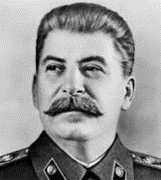 Soviet Union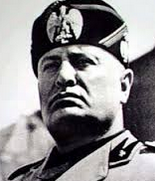 Italy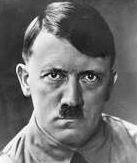 GermanyInvoke external/internal threatEstablish secret prisons/gulagsDevelop paramilitary force/thug casteSurveil ordinary citizensArbitrarily detain/release citizensInfiltrate citizens’ groupsTarget key individualsRestrict the press/speechCast criticism as “espionage” and dissent as “treason”Subvert/Undermine the rule of law